                             Қысқа мерзімді жоспар	Ұзақ мерзімді жоспар бөлімі: 7.2АҰзақ мерзімді жоспар бөлімі: 7.2АҰзақ мерзімді жоспар бөлімі: 7.2АҰзақ мерзімді жоспар бөлімі: 7.2АКүні:Күні:Күні:Күні:Мұғалімнің аты-жөні: Мәтжанова РаушанМұғалімнің аты-жөні: Мәтжанова РаушанМұғалімнің аты-жөні: Мәтжанова РаушанМұғалімнің аты-жөні: Мәтжанова РаушанСынып: 7Сынып: 7Сынып: 7Сынып: 7Қатысқандар саны:Қатысқандар саны:Қатыспағандар саны:Қатыспағандар саны:Сабақ тақырыбыСабақ тақырыбыу=ах2  функциясы,оның қасиеттері және графигіу=ах2  функциясы,оның қасиеттері және графигіу=ах2  функциясы,оның қасиеттері және графигіу=ах2  функциясы,оның қасиеттері және графигіу=ах2  функциясы,оның қасиеттері және графигіу=ах2  функциясы,оның қасиеттері және графигіОсы сабақта қол жеткізілетін оқу мақсаттарыОсы сабақта қол жеткізілетін оқу мақсаттары7.4.1.10.   у=ах2  (а≠0) функциясының графигін салу және оның қасиеттерін білу;7.4.1.10.   у=ах2  (а≠0) функциясының графигін салу және оның қасиеттерін білу;7.4.1.10.   у=ах2  (а≠0) функциясының графигін салу және оның қасиеттерін білу;7.4.1.10.   у=ах2  (а≠0) функциясының графигін салу және оның қасиеттерін білу;7.4.1.10.   у=ах2  (а≠0) функциясының графигін салу және оның қасиеттерін білу;7.4.1.10.   у=ах2  (а≠0) функциясының графигін салу және оның қасиеттерін білу;Ойлау дағдыларының деңгейіОйлау дағдыларының деңгейіҚолдану және талдауҚолдану және талдауҚолдану және талдауҚолдану және талдауҚолдану және талдауҚолдану және талдауСабақ  мақсаттары                           Сабақ  мақсаттары                           Барлық оқушылар:Барлық оқушылар:Барлық оқушылар:Барлық оқушылар:Барлық оқушылар:Барлық оқушылар:Сабақ  мақсаттары                           Сабақ  мақсаттары                           у=ах2  функциясының графигін салады;у=ах2  функциясының графигін салады;у=ах2  функциясының графигін салады;у=ах2  функциясының графигін салады;у=ах2  функциясының графигін салады;у=ах2  функциясының графигін салады;Сабақ  мақсаттары                           Сабақ  мақсаттары                           Оқушылардың басым бөлігі:Оқушылардың басым бөлігі:Оқушылардың басым бөлігі:Оқушылардың басым бөлігі:Оқушылардың басым бөлігі:Оқушылардың басым бөлігі:Сабақ  мақсаттары                           Сабақ  мақсаттары                           у=ах2  функциясының қасиеттерін біледі; а >0; а<0, ажыратадыу=ах2  функциясының қасиеттерін біледі; а >0; а<0, ажыратадыу=ах2  функциясының қасиеттерін біледі; а >0; а<0, ажыратадыу=ах2  функциясының қасиеттерін біледі; а >0; а<0, ажыратадыу=ах2  функциясының қасиеттерін біледі; а >0; а<0, ажыратадыу=ах2  функциясының қасиеттерін біледі; а >0; а<0, ажыратадыСабақ  мақсаттары                           Сабақ  мақсаттары                           Кейбір оқушылар:Кейбір оқушылар:Кейбір оқушылар:Кейбір оқушылар:Кейбір оқушылар:Кейбір оқушылар:Сабақ  мақсаттары                           Сабақ  мақсаттары                           у=ах2  функциясының қасиеттерін пайдаланып,талдайды.у=ах2  функциясының қасиеттерін пайдаланып,талдайды.у=ах2  функциясының қасиеттерін пайдаланып,талдайды.у=ах2  функциясының қасиеттерін пайдаланып,талдайды.у=ах2  функциясының қасиеттерін пайдаланып,талдайды.у=ах2  функциясының қасиеттерін пайдаланып,талдайды.Бағалау критерийлеріБағалау критерийлері1. у=ах2  функциясының графигін сызады; 2.у=ах2  функциясының анықталу облысы мен мәндер жиынын табады;3. у=ах2  функциясының қасиеттерін  есептеулерде қолданады;1. у=ах2  функциясының графигін сызады; 2.у=ах2  функциясының анықталу облысы мен мәндер жиынын табады;3. у=ах2  функциясының қасиеттерін  есептеулерде қолданады;1. у=ах2  функциясының графигін сызады; 2.у=ах2  функциясының анықталу облысы мен мәндер жиынын табады;3. у=ах2  функциясының қасиеттерін  есептеулерде қолданады;1. у=ах2  функциясының графигін сызады; 2.у=ах2  функциясының анықталу облысы мен мәндер жиынын табады;3. у=ах2  функциясының қасиеттерін  есептеулерде қолданады;1. у=ах2  функциясының графигін сызады; 2.у=ах2  функциясының анықталу облысы мен мәндер жиынын табады;3. у=ах2  функциясының қасиеттерін  есептеулерде қолданады;1. у=ах2  функциясының графигін сызады; 2.у=ах2  функциясының анықталу облысы мен мәндер жиынын табады;3. у=ах2  функциясының қасиеттерін  есептеулерде қолданады;Тілдік  мақсаттарТілдік  мақсаттарОқушылар:–квадраттық функция, коэффициенттері,парабола,тармақтары ұғымдарын  біледі және түсіндіре алады.Пәнге тән лексика мен терминология:-- парабола;– парабола төбесі, параболаның тармақтары; -квадраттық функцияның коэффициентіДиалог пен жазу үшін пайдалы сөздер мен тіркестер:–   а>0 болғанда,функцияның графигі ............ координаталық ширектерде орналасады.-    а<0 болғанда функцияның графигі ............ координаталық ширектерде орналасады.Оқушылар:–квадраттық функция, коэффициенттері,парабола,тармақтары ұғымдарын  біледі және түсіндіре алады.Пәнге тән лексика мен терминология:-- парабола;– парабола төбесі, параболаның тармақтары; -квадраттық функцияның коэффициентіДиалог пен жазу үшін пайдалы сөздер мен тіркестер:–   а>0 болғанда,функцияның графигі ............ координаталық ширектерде орналасады.-    а<0 болғанда функцияның графигі ............ координаталық ширектерде орналасады.Оқушылар:–квадраттық функция, коэффициенттері,парабола,тармақтары ұғымдарын  біледі және түсіндіре алады.Пәнге тән лексика мен терминология:-- парабола;– парабола төбесі, параболаның тармақтары; -квадраттық функцияның коэффициентіДиалог пен жазу үшін пайдалы сөздер мен тіркестер:–   а>0 болғанда,функцияның графигі ............ координаталық ширектерде орналасады.-    а<0 болғанда функцияның графигі ............ координаталық ширектерде орналасады.Оқушылар:–квадраттық функция, коэффициенттері,парабола,тармақтары ұғымдарын  біледі және түсіндіре алады.Пәнге тән лексика мен терминология:-- парабола;– парабола төбесі, параболаның тармақтары; -квадраттық функцияның коэффициентіДиалог пен жазу үшін пайдалы сөздер мен тіркестер:–   а>0 болғанда,функцияның графигі ............ координаталық ширектерде орналасады.-    а<0 болғанда функцияның графигі ............ координаталық ширектерде орналасады.Оқушылар:–квадраттық функция, коэффициенттері,парабола,тармақтары ұғымдарын  біледі және түсіндіре алады.Пәнге тән лексика мен терминология:-- парабола;– парабола төбесі, параболаның тармақтары; -квадраттық функцияның коэффициентіДиалог пен жазу үшін пайдалы сөздер мен тіркестер:–   а>0 болғанда,функцияның графигі ............ координаталық ширектерде орналасады.-    а<0 болғанда функцияның графигі ............ координаталық ширектерде орналасады.Оқушылар:–квадраттық функция, коэффициенттері,парабола,тармақтары ұғымдарын  біледі және түсіндіре алады.Пәнге тән лексика мен терминология:-- парабола;– парабола төбесі, параболаның тармақтары; -квадраттық функцияның коэффициентіДиалог пен жазу үшін пайдалы сөздер мен тіркестер:–   а>0 болғанда,функцияның графигі ............ координаталық ширектерде орналасады.-    а<0 болғанда функцияның графигі ............ координаталық ширектерде орналасады.Құндылықтарға баулуҚұндылықтарға баулу     Жалпыға бірдей еңбек қоғамы, еңбек өнімділігін арттыру, өнеркәсіпте, ауыл шаруашылығында, энергетикада жұмыс атқаратын барлық патриоттардың еңбегі.     Жалпыға бірдей еңбек қоғамы, еңбек өнімділігін арттыру, өнеркәсіпте, ауыл шаруашылығында, энергетикада жұмыс атқаратын барлық патриоттардың еңбегі.     Жалпыға бірдей еңбек қоғамы, еңбек өнімділігін арттыру, өнеркәсіпте, ауыл шаруашылығында, энергетикада жұмыс атқаратын барлық патриоттардың еңбегі.     Жалпыға бірдей еңбек қоғамы, еңбек өнімділігін арттыру, өнеркәсіпте, ауыл шаруашылығында, энергетикада жұмыс атқаратын барлық патриоттардың еңбегі.     Жалпыға бірдей еңбек қоғамы, еңбек өнімділігін арттыру, өнеркәсіпте, ауыл шаруашылығында, энергетикада жұмыс атқаратын барлық патриоттардың еңбегі.     Жалпыға бірдей еңбек қоғамы, еңбек өнімділігін арттыру, өнеркәсіпте, ауыл шаруашылығында, энергетикада жұмыс атқаратын барлық патриоттардың еңбегі.Пәнаралық байланыстарПәнаралық байланыстарСызу Физика: 1.4.1.5 Көкжиекке бұрыш жасай лақтырылған дененің қозғалысы.Троекторияның қисықтық радиусыСызу Физика: 1.4.1.5 Көкжиекке бұрыш жасай лақтырылған дененің қозғалысы.Троекторияның қисықтық радиусыСызу Физика: 1.4.1.5 Көкжиекке бұрыш жасай лақтырылған дененің қозғалысы.Троекторияның қисықтық радиусыСызу Физика: 1.4.1.5 Көкжиекке бұрыш жасай лақтырылған дененің қозғалысы.Троекторияның қисықтық радиусыСызу Физика: 1.4.1.5 Көкжиекке бұрыш жасай лақтырылған дененің қозғалысы.Троекторияның қисықтық радиусыСызу Физика: 1.4.1.5 Көкжиекке бұрыш жасай лақтырылған дененің қозғалысы.Троекторияның қисықтық радиусыАлдыңғы  білім Алдыңғы  білім Шамалар арасындағы тәуелділіктерді Функция және функция  графигі.Шамалар арасындағы тәуелділіктерді Функция және функция  графигі.Шамалар арасындағы тәуелділіктерді Функция және функция  графигі.Шамалар арасындағы тәуелділіктерді Функция және функция  графигі.Шамалар арасындағы тәуелділіктерді Функция және функция  графигі.Шамалар арасындағы тәуелділіктерді Функция және функция  графигі.Сабақ барысыСабақ барысыСабақ барысыСабақ барысыСабақ барысыСабақ барысыСабақ барысыСабақ барысыСабақтың жоспарланған кезеңдеріСабақтың жоспарланған кезеңдеріСабақтағы жоспарланған іс-әрекет Сабақтағы жоспарланған іс-әрекет Сабақтағы жоспарланған іс-әрекет Сабақтағы жоспарланған іс-әрекет Сабақтағы жоспарланған іс-әрекет РесурстарСабақтың басы2 мин3 мин4 минҰйымдастыру кезеңі:         Оқушылармен амандасу, түгендеу ,оқу құралдарын дайындау,назарларын сабаққа аудару «Қима қағаздар» арқылы 3 топқа бөлу.(Графиктерді құрастыру арқылы топқа бөлінеді)«Қар үйіндісі» әдісі арқылы үй тапсырмасын сұрау«Уақыт шеңбері» әдісімен алдыңғы білімді тексеру1)-  Екi сызықтық функцияның графиктерiнiң:1) бiр ортақ нүктесi;2) екi ортақ нүктесi;3) ортақ нүктелерi болмауы;4) барлығы ортақ нүктелерi болуы мүмкiн бе?2)-  у = kx + b және y = tx + m сызықтық функцияларының графиктерi қандай жағдайда: 1) қиылысады; 2) параллель болады; 3) беттеседi?Ұйымдастыру кезеңі:         Оқушылармен амандасу, түгендеу ,оқу құралдарын дайындау,назарларын сабаққа аудару «Қима қағаздар» арқылы 3 топқа бөлу.(Графиктерді құрастыру арқылы топқа бөлінеді)«Қар үйіндісі» әдісі арқылы үй тапсырмасын сұрау«Уақыт шеңбері» әдісімен алдыңғы білімді тексеру1)-  Екi сызықтық функцияның графиктерiнiң:1) бiр ортақ нүктесi;2) екi ортақ нүктесi;3) ортақ нүктелерi болмауы;4) барлығы ортақ нүктелерi болуы мүмкiн бе?2)-  у = kx + b және y = tx + m сызықтық функцияларының графиктерi қандай жағдайда: 1) қиылысады; 2) параллель болады; 3) беттеседi?Ұйымдастыру кезеңі:         Оқушылармен амандасу, түгендеу ,оқу құралдарын дайындау,назарларын сабаққа аудару «Қима қағаздар» арқылы 3 топқа бөлу.(Графиктерді құрастыру арқылы топқа бөлінеді)«Қар үйіндісі» әдісі арқылы үй тапсырмасын сұрау«Уақыт шеңбері» әдісімен алдыңғы білімді тексеру1)-  Екi сызықтық функцияның графиктерiнiң:1) бiр ортақ нүктесi;2) екi ортақ нүктесi;3) ортақ нүктелерi болмауы;4) барлығы ортақ нүктелерi болуы мүмкiн бе?2)-  у = kx + b және y = tx + m сызықтық функцияларының графиктерi қандай жағдайда: 1) қиылысады; 2) параллель болады; 3) беттеседi?Ұйымдастыру кезеңі:         Оқушылармен амандасу, түгендеу ,оқу құралдарын дайындау,назарларын сабаққа аудару «Қима қағаздар» арқылы 3 топқа бөлу.(Графиктерді құрастыру арқылы топқа бөлінеді)«Қар үйіндісі» әдісі арқылы үй тапсырмасын сұрау«Уақыт шеңбері» әдісімен алдыңғы білімді тексеру1)-  Екi сызықтық функцияның графиктерiнiң:1) бiр ортақ нүктесi;2) екi ортақ нүктесi;3) ортақ нүктелерi болмауы;4) барлығы ортақ нүктелерi болуы мүмкiн бе?2)-  у = kx + b және y = tx + m сызықтық функцияларының графиктерi қандай жағдайда: 1) қиылысады; 2) параллель болады; 3) беттеседi?Ұйымдастыру кезеңі:         Оқушылармен амандасу, түгендеу ,оқу құралдарын дайындау,назарларын сабаққа аудару «Қима қағаздар» арқылы 3 топқа бөлу.(Графиктерді құрастыру арқылы топқа бөлінеді)«Қар үйіндісі» әдісі арқылы үй тапсырмасын сұрау«Уақыт шеңбері» әдісімен алдыңғы білімді тексеру1)-  Екi сызықтық функцияның графиктерiнiң:1) бiр ортақ нүктесi;2) екi ортақ нүктесi;3) ортақ нүктелерi болмауы;4) барлығы ортақ нүктелерi болуы мүмкiн бе?2)-  у = kx + b және y = tx + m сызықтық функцияларының графиктерi қандай жағдайда: 1) қиылысады; 2) параллель болады; 3) беттеседi?Сабақтың ортасы10 мин4 мин5 мин2 мин6 мин5 мин2 минЖаңа материалды түсіндіру         1.y=аx2 (а≠0) функциясының қандай қасиеттері бар?   2.Оның графигін қалай салуға болады?Енді у = ах2  функциясының бірінші және екінші қасиеттерін пайдалана отырып,есептерді шығару арқылы функцияның графигі қандай координаталық ширектерде орналасқанын табады. 1-ші топ:      а>0  (y=2x2, y=3 x2,   y=1,5 x2)                     1<a<-1 (y=-0,5x2, y= x2,   y=-0,2 x2)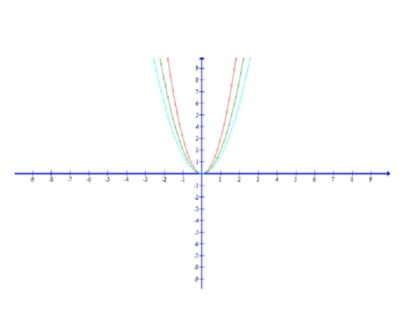 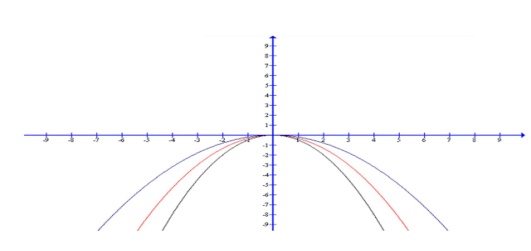 2- ші топ:     a<-1 (y=-2x2, y=-3 x2,   y=-1,5 x2)                     0<a<1  (y=0,5x2, y= x2,   y=0,2 x2)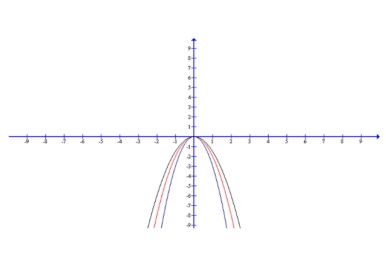 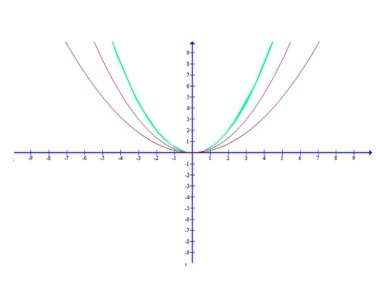 3-ші топ: « Өз біліміңді сына» әдісі бойынша  жеке жұмысӘр оқушыға жеке тапсырмалар беріледі.Тапсырмаларды дескриптор арқылы бағалаймын.        №3041)А(2; 8); 2) В (-3;9); 3) С(3; 9) және  4)D(3; 18) нүктелерiнің қайсысы  у = 2х2 функциясының графигiнде жатады?      Дескриптор: Білім алушыФункцияның графигінде жататын нүктелерді табадыЖауабы: 1)1   2)4 Сергіту сәті. Логикалық тапсырмаСұрақ белгісінің орнындағы санды тап?   Жауабы: (56)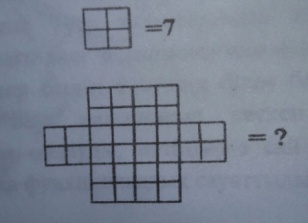 «Ойлан,жұптас,бөліс»  әдісі бойынша  жұптық жұмыс(Дұрыс жауап үлгісі тақтада көрсетіледі.Қарама-қарсы отырған жұптар жауап парақтарын ауыстырып тексереді. Өте жақсы жауап берсе-қызыл,жақсы жауап берсе-жасыл,қанағатты жауап берсе-жасыл стикерлерін көтеріп, жұптар бірін-бірі бағалайды.)№3051)у = х2 функциясының графигi бойынша         1) у = 2х2      2) у = х2;      3) у = – х2      4) у = –2 х2     5) у=x2 функциясының графиктерiн бір координаталық жүйеге орналастырыңдар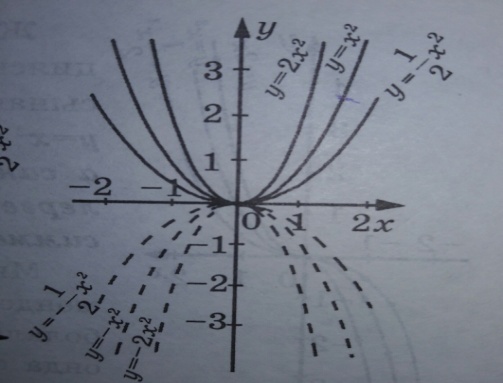  «Кім жылдам» ойыны (топтық жұмыс)№ 308 а-ның қандай мәндерінде А(3;а) нүктесі мына функцияның графигінде жатады: 1-топ       1) у = 3х2  ;                       2 у=x2                                   2-топ      1) у = –2 х2 ;                   2)   у = х2«Екі жұлдыз,бір ұсыныс» арқылы бағалауСабақты бекіту: - Парабола дегеніміз не?-График несімен ерешеленеді?-Неліктен ордината осі у = ах2  түріндегі параболаның осьтік симетриясы болатынын түсіндіріңдерЖаңа материалды түсіндіру         1.y=аx2 (а≠0) функциясының қандай қасиеттері бар?   2.Оның графигін қалай салуға болады?Енді у = ах2  функциясының бірінші және екінші қасиеттерін пайдалана отырып,есептерді шығару арқылы функцияның графигі қандай координаталық ширектерде орналасқанын табады. 1-ші топ:      а>0  (y=2x2, y=3 x2,   y=1,5 x2)                     1<a<-1 (y=-0,5x2, y= x2,   y=-0,2 x2)2- ші топ:     a<-1 (y=-2x2, y=-3 x2,   y=-1,5 x2)                     0<a<1  (y=0,5x2, y= x2,   y=0,2 x2)3-ші топ: « Өз біліміңді сына» әдісі бойынша  жеке жұмысӘр оқушыға жеке тапсырмалар беріледі.Тапсырмаларды дескриптор арқылы бағалаймын.        №3041)А(2; 8); 2) В (-3;9); 3) С(3; 9) және  4)D(3; 18) нүктелерiнің қайсысы  у = 2х2 функциясының графигiнде жатады?      Дескриптор: Білім алушыФункцияның графигінде жататын нүктелерді табадыЖауабы: 1)1   2)4 Сергіту сәті. Логикалық тапсырмаСұрақ белгісінің орнындағы санды тап?   Жауабы: (56)«Ойлан,жұптас,бөліс»  әдісі бойынша  жұптық жұмыс(Дұрыс жауап үлгісі тақтада көрсетіледі.Қарама-қарсы отырған жұптар жауап парақтарын ауыстырып тексереді. Өте жақсы жауап берсе-қызыл,жақсы жауап берсе-жасыл,қанағатты жауап берсе-жасыл стикерлерін көтеріп, жұптар бірін-бірі бағалайды.)№3051)у = х2 функциясының графигi бойынша         1) у = 2х2      2) у = х2;      3) у = – х2      4) у = –2 х2     5) у=x2 функциясының графиктерiн бір координаталық жүйеге орналастырыңдар «Кім жылдам» ойыны (топтық жұмыс)№ 308 а-ның қандай мәндерінде А(3;а) нүктесі мына функцияның графигінде жатады: 1-топ       1) у = 3х2  ;                       2 у=x2                                   2-топ      1) у = –2 х2 ;                   2)   у = х2«Екі жұлдыз,бір ұсыныс» арқылы бағалауСабақты бекіту: - Парабола дегеніміз не?-График несімен ерешеленеді?-Неліктен ордината осі у = ах2  түріндегі параболаның осьтік симетриясы болатынын түсіндіріңдерЖаңа материалды түсіндіру         1.y=аx2 (а≠0) функциясының қандай қасиеттері бар?   2.Оның графигін қалай салуға болады?Енді у = ах2  функциясының бірінші және екінші қасиеттерін пайдалана отырып,есептерді шығару арқылы функцияның графигі қандай координаталық ширектерде орналасқанын табады. 1-ші топ:      а>0  (y=2x2, y=3 x2,   y=1,5 x2)                     1<a<-1 (y=-0,5x2, y= x2,   y=-0,2 x2)2- ші топ:     a<-1 (y=-2x2, y=-3 x2,   y=-1,5 x2)                     0<a<1  (y=0,5x2, y= x2,   y=0,2 x2)3-ші топ: « Өз біліміңді сына» әдісі бойынша  жеке жұмысӘр оқушыға жеке тапсырмалар беріледі.Тапсырмаларды дескриптор арқылы бағалаймын.        №3041)А(2; 8); 2) В (-3;9); 3) С(3; 9) және  4)D(3; 18) нүктелерiнің қайсысы  у = 2х2 функциясының графигiнде жатады?      Дескриптор: Білім алушыФункцияның графигінде жататын нүктелерді табадыЖауабы: 1)1   2)4 Сергіту сәті. Логикалық тапсырмаСұрақ белгісінің орнындағы санды тап?   Жауабы: (56)«Ойлан,жұптас,бөліс»  әдісі бойынша  жұптық жұмыс(Дұрыс жауап үлгісі тақтада көрсетіледі.Қарама-қарсы отырған жұптар жауап парақтарын ауыстырып тексереді. Өте жақсы жауап берсе-қызыл,жақсы жауап берсе-жасыл,қанағатты жауап берсе-жасыл стикерлерін көтеріп, жұптар бірін-бірі бағалайды.)№3051)у = х2 функциясының графигi бойынша         1) у = 2х2      2) у = х2;      3) у = – х2      4) у = –2 х2     5) у=x2 функциясының графиктерiн бір координаталық жүйеге орналастырыңдар «Кім жылдам» ойыны (топтық жұмыс)№ 308 а-ның қандай мәндерінде А(3;а) нүктесі мына функцияның графигінде жатады: 1-топ       1) у = 3х2  ;                       2 у=x2                                   2-топ      1) у = –2 х2 ;                   2)   у = х2«Екі жұлдыз,бір ұсыныс» арқылы бағалауСабақты бекіту: - Парабола дегеніміз не?-График несімен ерешеленеді?-Неліктен ордината осі у = ах2  түріндегі параболаның осьтік симетриясы болатынын түсіндіріңдерЖаңа материалды түсіндіру         1.y=аx2 (а≠0) функциясының қандай қасиеттері бар?   2.Оның графигін қалай салуға болады?Енді у = ах2  функциясының бірінші және екінші қасиеттерін пайдалана отырып,есептерді шығару арқылы функцияның графигі қандай координаталық ширектерде орналасқанын табады. 1-ші топ:      а>0  (y=2x2, y=3 x2,   y=1,5 x2)                     1<a<-1 (y=-0,5x2, y= x2,   y=-0,2 x2)2- ші топ:     a<-1 (y=-2x2, y=-3 x2,   y=-1,5 x2)                     0<a<1  (y=0,5x2, y= x2,   y=0,2 x2)3-ші топ: « Өз біліміңді сына» әдісі бойынша  жеке жұмысӘр оқушыға жеке тапсырмалар беріледі.Тапсырмаларды дескриптор арқылы бағалаймын.        №3041)А(2; 8); 2) В (-3;9); 3) С(3; 9) және  4)D(3; 18) нүктелерiнің қайсысы  у = 2х2 функциясының графигiнде жатады?      Дескриптор: Білім алушыФункцияның графигінде жататын нүктелерді табадыЖауабы: 1)1   2)4 Сергіту сәті. Логикалық тапсырмаСұрақ белгісінің орнындағы санды тап?   Жауабы: (56)«Ойлан,жұптас,бөліс»  әдісі бойынша  жұптық жұмыс(Дұрыс жауап үлгісі тақтада көрсетіледі.Қарама-қарсы отырған жұптар жауап парақтарын ауыстырып тексереді. Өте жақсы жауап берсе-қызыл,жақсы жауап берсе-жасыл,қанағатты жауап берсе-жасыл стикерлерін көтеріп, жұптар бірін-бірі бағалайды.)№3051)у = х2 функциясының графигi бойынша         1) у = 2х2      2) у = х2;      3) у = – х2      4) у = –2 х2     5) у=x2 функциясының графиктерiн бір координаталық жүйеге орналастырыңдар «Кім жылдам» ойыны (топтық жұмыс)№ 308 а-ның қандай мәндерінде А(3;а) нүктесі мына функцияның графигінде жатады: 1-топ       1) у = 3х2  ;                       2 у=x2                                   2-топ      1) у = –2 х2 ;                   2)   у = х2«Екі жұлдыз,бір ұсыныс» арқылы бағалауСабақты бекіту: - Парабола дегеніміз не?-График несімен ерешеленеді?-Неліктен ордината осі у = ах2  түріндегі параболаның осьтік симетриясы болатынын түсіндіріңдерЖаңа материалды түсіндіру         1.y=аx2 (а≠0) функциясының қандай қасиеттері бар?   2.Оның графигін қалай салуға болады?Енді у = ах2  функциясының бірінші және екінші қасиеттерін пайдалана отырып,есептерді шығару арқылы функцияның графигі қандай координаталық ширектерде орналасқанын табады. 1-ші топ:      а>0  (y=2x2, y=3 x2,   y=1,5 x2)                     1<a<-1 (y=-0,5x2, y= x2,   y=-0,2 x2)2- ші топ:     a<-1 (y=-2x2, y=-3 x2,   y=-1,5 x2)                     0<a<1  (y=0,5x2, y= x2,   y=0,2 x2)3-ші топ: « Өз біліміңді сына» әдісі бойынша  жеке жұмысӘр оқушыға жеке тапсырмалар беріледі.Тапсырмаларды дескриптор арқылы бағалаймын.        №3041)А(2; 8); 2) В (-3;9); 3) С(3; 9) және  4)D(3; 18) нүктелерiнің қайсысы  у = 2х2 функциясының графигiнде жатады?      Дескриптор: Білім алушыФункцияның графигінде жататын нүктелерді табадыЖауабы: 1)1   2)4 Сергіту сәті. Логикалық тапсырмаСұрақ белгісінің орнындағы санды тап?   Жауабы: (56)«Ойлан,жұптас,бөліс»  әдісі бойынша  жұптық жұмыс(Дұрыс жауап үлгісі тақтада көрсетіледі.Қарама-қарсы отырған жұптар жауап парақтарын ауыстырып тексереді. Өте жақсы жауап берсе-қызыл,жақсы жауап берсе-жасыл,қанағатты жауап берсе-жасыл стикерлерін көтеріп, жұптар бірін-бірі бағалайды.)№3051)у = х2 функциясының графигi бойынша         1) у = 2х2      2) у = х2;      3) у = – х2      4) у = –2 х2     5) у=x2 функциясының графиктерiн бір координаталық жүйеге орналастырыңдар «Кім жылдам» ойыны (топтық жұмыс)№ 308 а-ның қандай мәндерінде А(3;а) нүктесі мына функцияның графигінде жатады: 1-топ       1) у = 3х2  ;                       2 у=x2                                   2-топ      1) у = –2 х2 ;                   2)   у = х2«Екі жұлдыз,бір ұсыныс» арқылы бағалауСабақты бекіту: - Парабола дегеніміз не?-График несімен ерешеленеді?-Неліктен ордината осі у = ах2  түріндегі параболаның осьтік симетриясы болатынын түсіндіріңдерЕсептер жинағыGeoGebra GeoGebra Оқулық алгебра 7-сыныпЛогикалық тапсырмаОқулық алгебра 7-сыныпИнтерактивті тақтаОқулық алгебра 7-сыныпСабақтың соңы2 минКері байланыс “Қолдорба” әдісіМақсаты – оқушылардың оқудағы және мүмкін болғанда, басқалармен қарым-қатынасындағы жетістіктерін анықтау. Қолдорба бір оқушыдан екінші оқушыға көшіп отырады. Әр оқушы өз жетістігін айтумен қатар нақты мысал келтіреді. Егер ойлану керек болса «кезекті өткіземін» деуге болады. Үйге тапсырма: № 309Кері байланыс “Қолдорба” әдісіМақсаты – оқушылардың оқудағы және мүмкін болғанда, басқалармен қарым-қатынасындағы жетістіктерін анықтау. Қолдорба бір оқушыдан екінші оқушыға көшіп отырады. Әр оқушы өз жетістігін айтумен қатар нақты мысал келтіреді. Егер ойлану керек болса «кезекті өткіземін» деуге болады. Үйге тапсырма: № 309Кері байланыс “Қолдорба” әдісіМақсаты – оқушылардың оқудағы және мүмкін болғанда, басқалармен қарым-қатынасындағы жетістіктерін анықтау. Қолдорба бір оқушыдан екінші оқушыға көшіп отырады. Әр оқушы өз жетістігін айтумен қатар нақты мысал келтіреді. Егер ойлану керек болса «кезекті өткіземін» деуге болады. Үйге тапсырма: № 309Кері байланыс “Қолдорба” әдісіМақсаты – оқушылардың оқудағы және мүмкін болғанда, басқалармен қарым-қатынасындағы жетістіктерін анықтау. Қолдорба бір оқушыдан екінші оқушыға көшіп отырады. Әр оқушы өз жетістігін айтумен қатар нақты мысал келтіреді. Егер ойлану керек болса «кезекті өткіземін» деуге болады. Үйге тапсырма: № 309Кері байланыс “Қолдорба” әдісіМақсаты – оқушылардың оқудағы және мүмкін болғанда, басқалармен қарым-қатынасындағы жетістіктерін анықтау. Қолдорба бір оқушыдан екінші оқушыға көшіп отырады. Әр оқушы өз жетістігін айтумен қатар нақты мысал келтіреді. Егер ойлану керек болса «кезекті өткіземін» деуге болады. Үйге тапсырма: № 309Саралау –оқушыларға қалай көбірек қолдау көрсетуді жоспарлайсыз? Қабілеті жоғары оқушыларға қандай міндет қоюды жоспарлап отырсыз?Саралау –оқушыларға қалай көбірек қолдау көрсетуді жоспарлайсыз? Қабілеті жоғары оқушыларға қандай міндет қоюды жоспарлап отырсыз?Саралау –оқушыларға қалай көбірек қолдау көрсетуді жоспарлайсыз? Қабілеті жоғары оқушыларға қандай міндет қоюды жоспарлап отырсыз?Бағалау – оқушылардың материалды меңгеру деңгейін қалай тексеруді жоспарлайсыз?Бағалау – оқушылардың материалды меңгеру деңгейін қалай тексеруді жоспарлайсыз?Денсаулық және қауіпсіздік техникасының сақталуыДенсаулық және қауіпсіздік техникасының сақталуыДенсаулық және қауіпсіздік техникасының сақталуы 1.Топтық, жұптық жұмыстар арқылы оқушыларға өзара қолдау, көмек көрсету жүзеге асырылады.2.Оқушылардың қажетті білімдерін білу мақсатында ашық сұрақтар беріледі3.Қабілеті төмен оқушыларға көмек көрсетемін,есептің қиындық деңгейіне қарай көмек беруді көпірше арқылы  орнатуды жоспарлаймын.4.Жоғары көрсеткішке жеткен және жете алмаған оқушыларды түртіп алып отырамын.5. Кері байланыс 1.Топтық, жұптық жұмыстар арқылы оқушыларға өзара қолдау, көмек көрсету жүзеге асырылады.2.Оқушылардың қажетті білімдерін білу мақсатында ашық сұрақтар беріледі3.Қабілеті төмен оқушыларға көмек көрсетемін,есептің қиындық деңгейіне қарай көмек беруді көпірше арқылы  орнатуды жоспарлаймын.4.Жоғары көрсеткішке жеткен және жете алмаған оқушыларды түртіп алып отырамын.5. Кері байланыс 1.Топтық, жұптық жұмыстар арқылы оқушыларға өзара қолдау, көмек көрсету жүзеге асырылады.2.Оқушылардың қажетті білімдерін білу мақсатында ашық сұрақтар беріледі3.Қабілеті төмен оқушыларға көмек көрсетемін,есептің қиындық деңгейіне қарай көмек беруді көпірше арқылы  орнатуды жоспарлаймын.4.Жоғары көрсеткішке жеткен және жете алмаған оқушыларды түртіп алып отырамын.5. Кері байланыс1.Әр тапсырмадан кейін дұрыс жауап берген топтарға басбармақ,шапалақтау,стикер арқылы бағалап отырамын2.Дескриптор3.«Екі жұлдыз,бір ұсыныс» арқылы бағалау1.Әр тапсырмадан кейін дұрыс жауап берген топтарға басбармақ,шапалақтау,стикер арқылы бағалап отырамын2.Дескриптор3.«Екі жұлдыз,бір ұсыныс» арқылы бағалау        Әртүрлі әрекет формалары           Әртүрлі әрекет формалары           Әртүрлі әрекет формалары   